Name of Journal: World Journal of Clinical OncologyManuscript NO: 61792Manuscript Type: CASE REPORTTongue swelling as a manifestation of tongue metastasis from pulmonary sarcomatoid carcinoma: A case reportGuo MN et al. PSC metastasis to tongueMeng-Ni Guo, Anum Jalil, Jie-Ying Liu, Ruo-Yu Miao, Tien Anh Tran, Jian GuanMeng-Ni Guo, Anum Jalil, Jie-Ying Liu, Ruo-Yu Miao, Jian Guan, Department of Internal Medicine, AdventHealth Orlando, Orlando, FL 32804, United StatesTien Anh Tran, Department of Pathology, AdventHealth Orlando, Orlando, FL 32804, United StatesAuthor contributions: Guo MN designed the study, collected the patient's medical records, drafted and revised the manuscript; Jalil A, Liu JY and Miao RY contributed to revision of the manuscript; Tran TA contributed to pathological diagnosis, pathological pictures, revision of the manuscript, and study design; Guan J contributed to study design and the oversight of the study; all authors read and approved the final manuscript.Corresponding author: Meng-Ni Guo, MD, Doctor, Department of Internal Medicine, AdventHealth Orlando, 2501 N Orange Ave Ste 235, Orlando, FL 32804, United States. mengni.guo.md@adventhealth.comReceived: January 7, 2021Revised: February 19, 2021Accepted: March 24, 2021Published online: April 24, 2021AbstractBACKGROUNDSarcomatoid carcinoma is a rare subtype of non-small-cell lung cancer, commonly associated with locally advanced disease, early metastasis, and poor prognosis. Tongue metastasis from lung cancer is a rare condition that may occur in advanced stage of the disease.CASE SUMMARYThe patient was a 70-year-old female with a history of resected pulmonary sarcomatoid carcinoma (PSC) who presented with subacute tongue swelling, imparting the clinical impression of a lingual abscess. However, histologic examination of the partial glossectomy revealed a high-grade, poorly differen-tiated spindle and epithelioid carcinoma consistent with metastatic PSC.CONCLUSIONAlthough uncommon, clinicians should be cognizant of the possibility of a metastatic process to the tongue mimicking a benign or inflammatory process. A high index of suspicion for metastatic disease should be maintained when tongue swelling is observed in patients with a known history of PSC.Key Words: Sarcomatoid carcinoma; Lung cancer; Tongue; Metastasis; Tongue swelling; Case report©The Author(s) 2021. Published by Baishideng Publishing Group Inc. All rights reserved. Citation: Guo MN, Jalil A, Liu JY, Miao RY, Tran TA, Guan J. Tongue swelling as a manifestation of tongue metastasis from pulmonary sarcomatoid carcinoma: A case report. World J Clin Oncol 2021; 12(4): 282-289 URL: https://www.wjgnet.com/2218-4333/full/v12/i4/282.htm  DOI: https://dx.doi.org/10.5306/wjco.v12.i4.282Core Tip: Tongue metastasis from pulmonary sarcomatoid carcinoma is an uncommon phenomenon. A high index of suspicion for metastatic disease should be maintained in patients with a known history of pulmonary sarcomatoid carcinoma when tongue swelling or radiologic image indicating a lesion in the tongue, especially near the tongue base, is observed, and appropriate investigations should be undertaken.INTRODUCTIONSarcomatoid carcinoma is a rare biphasic tumor expressing both malignant mesenchymal (sarcomatoid) and epithelial (carcinomatous) components[1]. Pulmonary sarcomatoid carcinoma (PSC) is a poorly differentiated subtype of non-small-cell lung cancer (NSCLC)[2], commonly associated with aggressive clinical behaviors such as locally advanced disease, early metastasis, and poor prognosis. Tongue metastases are rare clinical events that may occur in advanced stage of the disease[3].We herein report a rare case of tongue metastasis from a pleomorphic carcinoma, a subtype of PSC. To the best of our knowledge, this is the first documented case of tongue metastasis by this subtype of PSC. CASE PRESENTATIONChief complaintsA 70-year-old female presented with a 2-wk-history of tongue swelling and altered mental status.History of present illnessSix months prior to admission, the patient underwent left upper lung lobectomy for pulmonary pleomorphic carcinoma, which is considered a subtype of PSC. The neoplasm was positive for mesenchymal-epithelial transition (MET) exon 14 skipping and PIK3CA mutations, with a programmed death-ligand 1 (PD-L1) positivity of 75%. The disease was staged as T4N1M0. She was started with capmatinib for stage IV PSC with MET exon 14 skipping mutation.One month prior, she underwent left vocal cord injection for left vocal cord paralysis. Two weeks prior, she developed tongue swelling, dysphagia and odyno-phagia. A computed tomography (CT) of the neck with contrast was grossly unremarkable (Figure 1A), although visualization was limited due to dental streak artifact and motion artifact. The patient was started with methylprednisolone (Medrol) dose pack by her oncologist with capmatinib on hold as it was concerned that her tongue swelling could be an allergic reaction to capmatinib. However, her tongue swelling continued to worsen to the point that she was unable to take anything by mouth. She became more lethargic that prompted her presentation to the emergency department.History of past illnessShe had a prior medical history of atrial fibrillation, deep venous thrombosis, and bilateral hip osteoarthritis.Personal and family historyShe was a former 25 pack/year smoker, but had stopped smoking 25 years prior to this presentation. Physical examinationOn arrival, patient's peripheral capillary oxygen saturation (SpO2) was 84% on room air. Physical examination revealed that the tongue and floor of the mouth were severely edematous; the deep oral tongue felt firm to palpation; the overlying mucosa was intact and of normal color; the submental space was mildly full; and cervical lymphadenopathy was not palpable.Laboratory examinationsLaboratory studies revealed polymorphonuclear leukocytosis with white blood cell count of 20.85 × 103/μL.Imaging examinationsRepeated CT of the neck with contrast (Figure 1B) identified a 2.7 cm × 3.2 cm × 1.9 cm lesion, which were not clearly visible in the CT one week earlier.FINAL DIAGNOSISHistologic examination of the tongue mass showed a high-grade, poorly differentiated spindle and epithelioid neoplasm (Figure 2) that was positive for cytokeratin AE1/AE3 and TTF-1, but negative for p40. With positive staining for TTF-1, the tongue mass was considered a metastatic pleomorphic carcinoma of pulmonary origin to the tongue.TREATMENTGiven the rapid interval change, an abscess was favored, with a differential diagnostic consideration of a necrotic mass. Patient was intubated for airway protection and admitted to the intensive care unit. She was started on empirical antibiotics with vancomycin and piperacillin/tazobactam. She then underwent midline partial glossectomy that revealed a submucosal mass without involvement of the tongue surface. It extended into the base of the tongue and the floor of the mouth.OUTCOME AND FOLLOW-UPThe patient was extubated after the surgery with satisfactory oxygen saturation on room air and mentation back to normal. She then underwent percutaneous endoscopic gastrostomy tube placement for her persistent dysphagia. She was discharged home in a stable condition. To date, the patient has been receiving chemo-immunotherapy with carboplatin, Nab-paclitaxel, and pembrolizumab, with regular follow-ups with her oncologist.DISCUSSIONSarcomatoid carcinoma is a biphasic tumor expressing both malignant mesenchymal (sarcomatoid) and epithelial (carcinomatous) components[1]. It can occur in various anatomical sites, most frequently in the head and neck, kidneys, and lungs. PSC is a very rare, poorly differentiated subtype of NSCLC, representing 0.1% to 0.4% of all lung malignancies[2]. According to the 2015 World Health Organization classification of lung tumors, PSC is sub-classified into five subtypes[4]: pleomorphic carcinoma, spindle cell carcinoma, giant cell carcinoma, carcinosarcoma, and pulmonary blastoma.It is more common in men in their sixth decade of age[5]. It is linked to heavy smoking and asbestos exposure. Compared to conventional NSCLC, patients with PSC have shorter overall survival and higher recurrence rate. Distant metastasis appears more frequently than local relapse. Besides common metastatic sites for NSCLC, PSC also frequently metastasizes to the kidneys and gastrointestinal tract including the esophagus, small bowel, colon, and rectum[6].Metastasizing to the oral cavity is uncommon, constituting 1%-3% of all oral malignancies[7]. Most metastases occur in the mandible, and oral soft tissue involve-ment is rare. The gingiva is the most frequent site for oral soft tissue metastases (57%), followed by the tongue (27%) and tonsils (8%). The most common cancers that metastasize to the oral cavity are tumors from the lung, breast, skin, gastrointestinal tract, liver, and male genitourinary tract[8]. Metastases of primary lung cancers to the tongue are rare, with an incidence varying between 0.2% to 1.6%[9]. In general, histologic analysis of primary lung cancers metastasizing to the oral cavity reveals adenocarcinoma or squamous-cell carcinoma.Tongue metastasis usually present with a submucosal mass, commonly with intact overlying mucosa, but occasionally with ulceration or polypoid appearance. In one study[9], there were 12 cases of lingual metastases out of 5933 patients with different types of malignancies, with tongue base the most commonly affected site due to the relative immobility and rich vascular supply of lymphatics and blood. The tumor of our patient was submucosal, infiltrating the tongue muscles, and involving the tongue base, all of which are common features of metastasis.Due to its rarity and lack of specific gross characteristics, at the time of detection, tongue metastasis may be mistakenly diagnosed as abscess, edema, or hemorrhage[8]. Common symptoms include pain, bleeding, discomfort, dysphagia, or dyspnea. Several imaging techniques, including ultrasonography, CT, and magnetic resonance imaging can be utilized for evaluation.In our case, the patient presented with tongue swelling and associated dysphagia, odynophagia, and airway compromise. Clinically, it was initially considered an allergic reaction to her medication and later an abscess, while tongue metastasis was judged to be less likely. There were two factors that have compromised an initial accurate diagnosis. Firstly, the initial CT image could not be adequately viewed because of the artifacts from dental filling. The tongue lesion was only discovered on the following neck CT but not in the first one that was performed one week earlier. Secondly, the rapid progression of the disease, the presence of leukocytosis at presentation, and a history of recent invasive procedure to the adjacent anatomic area (injection for vocal cord paralysis), all of which place an acute pathologic process like abscess high on our list of differential diagnosis. Although clinical presentation with acute symptoms is uncommon for tongue tumors, it could occur due to necrosis or hemorrhage into the tumor. This case report provides two important lessons in patients presenting with space occupying lesions in unusual locations who already have pre-existing PSC. Firstly, accurate diagnosis by symptoms and image studies can be difficult, while pathology remains the most accurate diagnostic method. Secondly, the new lesion should be considered as the same pathologic process unless proven otherwise.The literature on lung cancer metastasizing to the tongue is limited with only 12 cases reported from 1979 to 2020 (Table 1). Most primary pulmonary tumors were either squamous cell carcinoma or adenocarcinoma except for a single report of PSC. The patient was a 60-year-old man who had metastasis to the lateral border of the tongue two months after radical treatment for a spindle cell carcinoma, a subtype of PSC[10].Surgical treatment of PSC is the main therapeutic strategy for resectable tumors. The effects of chemotherapy and radiotherapy are limited in advanced stages. MET mutation and PD-L1 overexpression are associated with a particular propensity for sarcomatoid carcinoma[21]. A higher frequency of MET exon 14 mutations has been reported in PSCs compared to other NSCLC, with a prevalence ranging between 22% and 32%[22,23]. Capmatinib is a highly selective MET inhibitor with antitumor activity in NSCLC. In May 2020, oral capmatinib received its first global approval in the United States for the treatment of metastatic NSCLC with MET exon 14 skipping mutation. Our patient was started on this new medication but failed to achieve a good response. PD-L1 is expressed in this type of tumors in 70%-90% of cases. There are several case reports demonstrating good response in PSC patients treated with immunotherapy[24,25], and our patient is now switched to combined chemo-immunotherapy.CONCLUSIONTongue metastasis from PSC is an uncommon phenomenon. To the best of our knowledge, the current case is the first case report in the literature of a primary pulmonary pleomorphic carcinoma metastasizing to the tongue and the second case report of tongue metastasis from PSC. A high index of suspicion for metastatic disease should be maintained in patients with a known history of PSC when tongue swelling or radiologic image indicating a lesion in the tongue, especially near the tongue base, is observed, and appropriate investigations should be undertaken.REFERENCES1 Shen XZ, Liu F. Primary sarcomatoid carcinoma of the mandibular gingiva: clinicopathological and radiological findings. Singapore Med J 2014; 55: e152-e155 [PMID: 25273946 DOI: 10.11622/smedj.2014131]2 Yendamuri S, Caty L, Pine M, Adem S, Bogner P, Miller A, Demmy TL, Groman A, Reid M. Outcomes of sarcomatoid carcinoma of the lung: a Surveillance, Epidemiology, and End Results Database analysis. Surgery 2012; 152: 397-402 [PMID: 22739072 DOI: 10.1016/j.surg.2012.05.007]3 Ito H, Onizawa K, Satoh H. Non-small-cell lung cancer metastasis to the oral cavity: A case report. Mol Clin Oncol 2017; 6: 422-424 [PMID: 28451425 DOI: 10.3892/mco.2017.1141]4 Travis WD, Brambilla E, Nicholson AG, Yatabe Y, Austin JHM, Beasley MB, Chirieac LR, Dacic S, Duhig E, Flieder DB, Geisinger K, Hirsch FR, Ishikawa Y, Kerr KM, Noguchi M, Pelosi G, Powell CA, Tsao MS, Wistuba I; WHO Panel. The 2015 World Health Organization Classification of Lung Tumors: Impact of Genetic, Clinical and Radiologic Advances Since the 2004 Classification. J Thorac Oncol 2015; 10: 1243-1260 [PMID: 26291008 DOI: 10.1097/JTO.0000000000000630]5 Mochizuki T, Ishii G, Nagai K, Yoshida J, Nishimura M, Mizuno T, Yokose T, Suzuki K, Ochiai A. Pleomorphic carcinoma of the lung: clinicopathologic characteristics of 70 cases. Am J Surg Pathol 2008; 32: 1727-1735 [PMID: 18769330 DOI: 10.1097/PAS.0b013e3181804302]6 Chang YL, Lee YC, Shih JY, Wu CT. Pulmonary pleomorphic (spindle) cell carcinoma: peculiar clinicopathologic manifestations different from ordinary non-small cell carcinoma. Lung Cancer 2001; 34: 91-97 [PMID: 11557118 DOI: 10.1016/s0169-5002(01)00224-0]7 Kumar G, Manjunatha B. Metastatic tumors to the jaws and oral cavity. J Oral Maxillofac Pathol 2013; 17: 71-75 [PMID: 23798834 DOI: 10.4103/0973-029X.110737]8 Mavili E, Oztürk M, Yücel T, Yüce I, Cağli S. Tongue metastasis mimicking an abscess. Diagn Interv Radiol 2010; 16: 27-29 [PMID: 19838989 DOI: 10.4261/1305-3825.DIR.1728-08.1]9 Zegarelli DJ, Tsukada Y, Pickren JW, Greene GW Jr. Metastatic tumor to the tongue. Report of twelve cases. Oral Surg Oral Med Oral Pathol 1973; 35: 202-211 [PMID: 4513066 DOI: 10.1016/0030-4220(73)90286-7]10 Ganesh A, Abraham S, Thomas S, Anila K. Radically treated carcinoma lung with early metastasis to the tongue: A case report and review of literature. Clin Cancer Investig J 2014; 3: 530-532 [DOI: 10.4103/2278-0513.142655]11 Lee S, Kim M, Won C. Lingual metastasis to the tip of the tongue as the first sign of metastatic spread in lung cancer: a case report and review of the literature. Korean J Otorhinolaryngol-Head Neck Surg 2018; 61: 489-491 [DOI: 10.3342/kjorl-hns.2017.00017]12 Cheng X, Hu Z, Han YP, Bai C. A case report of tongue metastasis from lung squamous cell carcinoma and literature review. Medicine (Baltimore) 2017; 96: e8208 [PMID: 28984774 DOI: 10.1097/MD.0000000000008208]13 Jeba J, Backianathan S, Ishitha G, Singh A. Oral and gastrointestinal symptomatic metastases as initial presentation of lung cancer. BMJ Case Rep 2016; 2016 [PMID: 27864300 DOI: 10.1136/bcr-2016-217539]14 Wu X, Li H, Wang Y, Fu Y. [A case report of tongue metastasis from lung carcinoma.]. Zhongguo Fei Ai Za Zhi 2009; 12: 1217-1218 [PMID: 20723373 DOI: 10.3779/j.issn.1009-3419.2009.11.18]15 Hatoum HA, Habib JG, Tawil A, Chakhachiro Z, Otrock ZK, Husari A, Shamseddine A. Adenocarcinoma of the lung presenting as a metastatic tongue mass. South Med J 2008; 101: 770-771 [PMID: 19209120 DOI: 10.1097/SMJ.0b013e3181778263]16 Kurt M, Bulut N, Aksoy S, Kosemehmetoglu K, Kars A. Anterior tongue metastasis from lung cancer. South Med J 2006; 99: 784-785 [PMID: 16866071 DOI: 10.1097/01.smj.0000224129.90177.2f]17 Terashima T, Matsuzaki T, Kawada I, Nishida J, Tanaka Y, Morishita T, Takeyasu Y, Yamane GY, Uchiyama T. Tongue metastasis as an initial presentation of a lung cancer. Intern Med 2004; 43: 727-730 [PMID: 15468975 DOI: 10.2169/internalmedicine.43.727]18 Mui S, Smith AE. Lingual metastasis as the initial presentation of a large cell lung carcinoma. Otolaryngol Head Neck Surg 1999; 121: 305-306 [PMID: 10471881 DOI: 10.1016/S0194-5998(99)70188-9]19 Shehab Z, Desousa S, Pahor AL. Metastasis in tongue from carcinoma of bronchus: a case report. J Laryngol Otol 1994; 108: 1099-1101 [PMID: 7861094 DOI: 10.1017/s0022215100129019]20 Kim RY, Perry SR, Levy DS. Metastatic carcinoma to the tongue: a report of two cases and a review of the literature. Cancer 1979; 43: 386-389 [PMID: 216477 DOI: 10.1002/1097-0142(197901)43:1<386::aid-cncr2820430154>3.0.co;2-g]21 Boland JM, Mansfield AS, Roden AC. Pulmonary sarcomatoid carcinoma-a new hope. Ann Oncol 2017; 28: 1417-1418 [PMID: 28637281 DOI: 10.1093/annonc/mdx276]22 Tong JH, Yeung SF, Chan AW, Chung LY, Chau SL, Lung RW, Tong CY, Chow C, Tin EK, Yu YH, Li H, Pan Y, Chak WP, Ng CS, Mok TS, To KF. MET Amplification and Exon 14 Splice Site Mutation Define Unique Molecular Subgroups of Non-Small Cell Lung Carcinoma with Poor Prognosis. Clin Cancer Res 2016; 22: 3048-3056 [PMID: 26847053 DOI: 10.1158/1078-0432.CCR-15-2061]23 Liu X, Jia Y, Stoopler MB, Shen Y, Cheng H, Chen J, Mansukhani M, Koul S, Halmos B, Borczuk AC. Next-Generation Sequencing of Pulmonary Sarcomatoid Carcinoma Reveals High Frequency of Actionable MET Gene Mutations. J Clin Oncol 2016; 34: 794-802 [PMID: 26215952 DOI: 10.1200/JCO.2015.62.0674]24 Kanazu M, Uenami T, Yano Y, Nakatsubo S, Hosono Y, Ishijima M, Akazawa Y, Yamaguchi T, Urasaki K, Mori M, Yokota S. Case series of pleomorphic carcinomas of the lung treated with nivolumab. Thorac Cancer 2017; 8: 724-728 [PMID: 28881488 DOI: 10.1111/1759-7714.12505]25 Senoo S, Ninomiya T, Makimoto G, Nishii K, Kano H, Watanabe H, Hata Y, Kubo T, Tanaka T, Hotta K, Maeda Y, Kiura K. Rapid and Long-term Response of Pulmonary Pleomorphic Carcinoma to Nivolumab. Intern Med 2019; 58: 985-989 [PMID: 30568113 DOI: 10.2169/internalmedicine.0890-18]FootnotesInformed consent statement: All authors carefully protected the patient’s anonymity. The patient signed an informed consent allowing the publication of this case report and any other related publication.Conflict-of-interest statement: The authors report no conflict of interest.CARE Checklist (2016) statement: The authors have read the CARE Checklist (2016), and the manuscript was prepared and revised according to the CARE Checklist (2016).Open-Access: This article is an open-access article that was selected by an in-house editor and fully peer-reviewed by external reviewers. It is distributed in accordance with the Creative Commons Attribution NonCommercial (CC BY-NC 4.0) license, which permits others to distribute, remix, adapt, build upon this work non-commercially, and license their derivative works on different terms, provided the original work is properly cited and the use is non-commercial. See: http://creativecommons.org/Licenses/by-nc/4.0/Manuscript source: Unsolicited manuscriptPeer-review started: January 7, 2021First decision: February 15, 2021Article in press: March 24, 2021Specialty type: OncologyCountry/Territory of origin: United StatesPeer-review report’s scientific quality classificationGrade A (Excellent): 0Grade B (Very good): 0Grade C (Good): CGrade D (Fair): 0Grade E (Poor): 0P-Reviewer: Fang ZY S-Editor: Gao CC L-Editor: A P-Editor: Yuan YYFigure LegendsA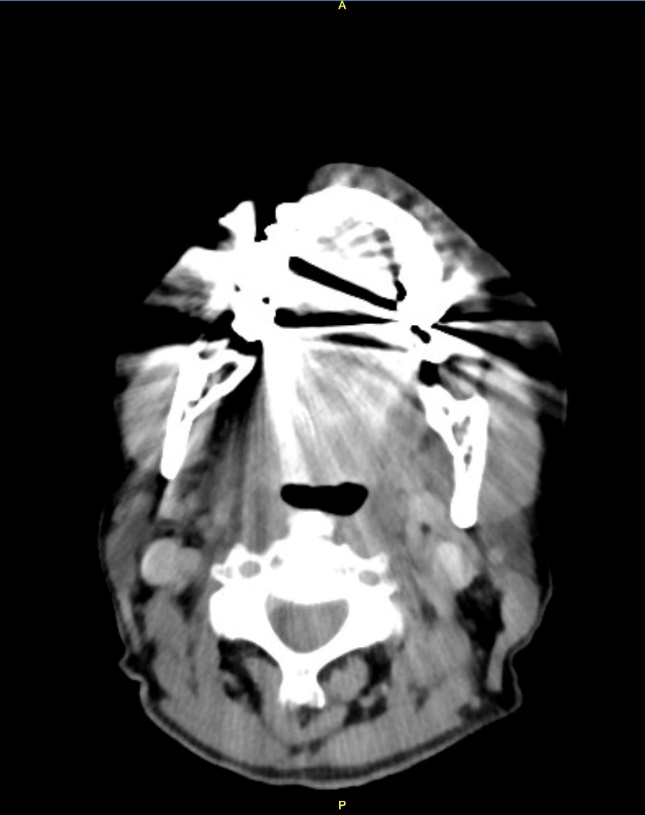 B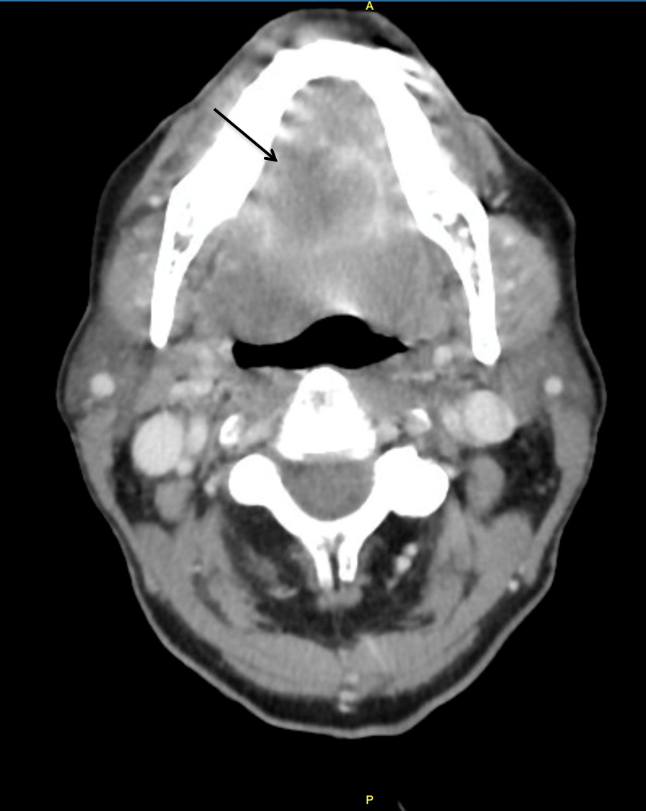 Figure 1 Computed tomography of neck. A: Computed tomography of neck visualization significantly limited due to motion and dental artifact; B: Pulmonary sarcomatoid carcinoma metastasis to tongue. A partially visualized peripherally irregular lesion measuring 2.7 cm × 3.2 cm × 1.9 cm within the tongue (arrow), with peripherally enhancement with central hypoattenuation, only partially visualized due to streak artifact from dental amalgam.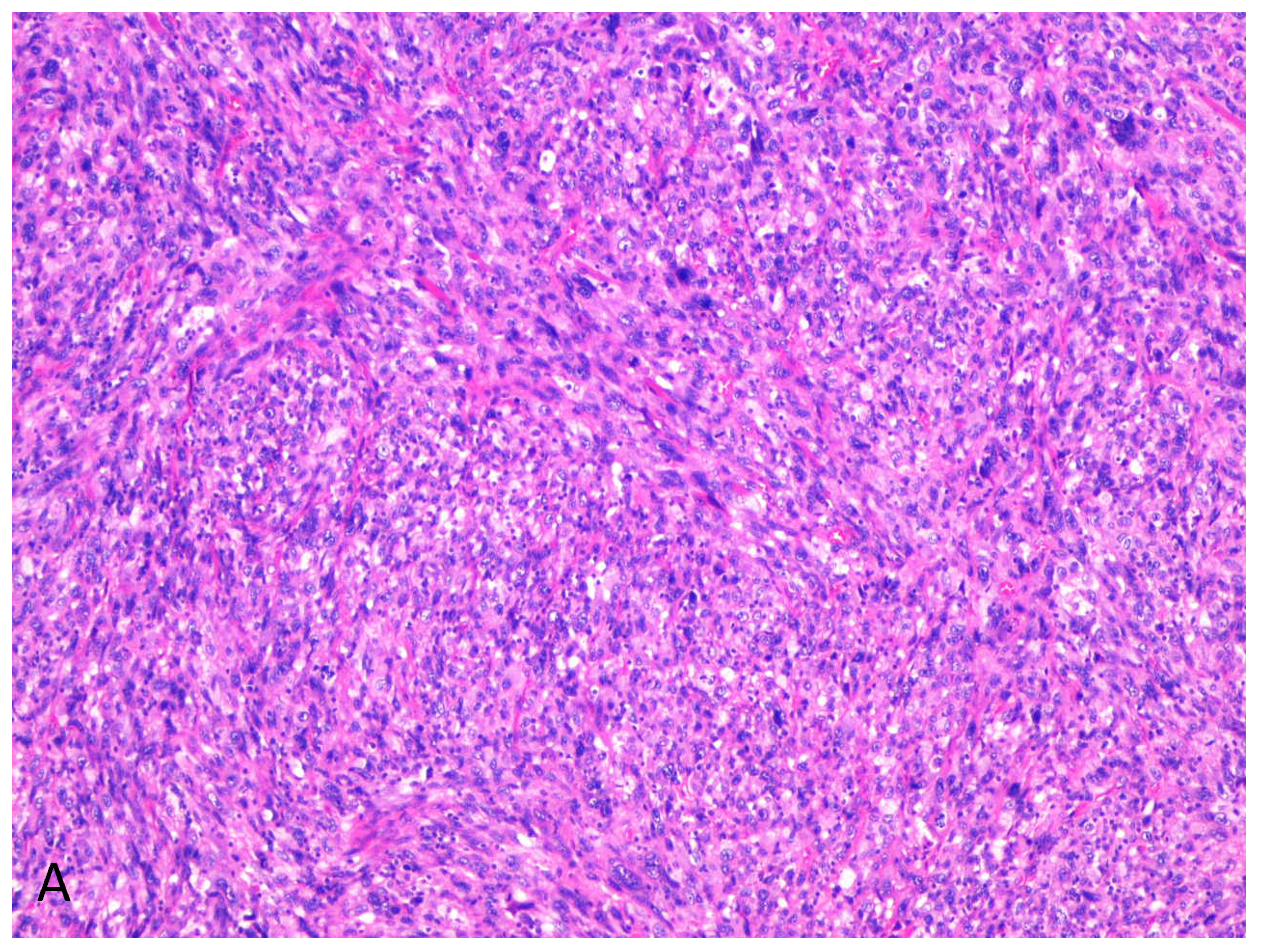 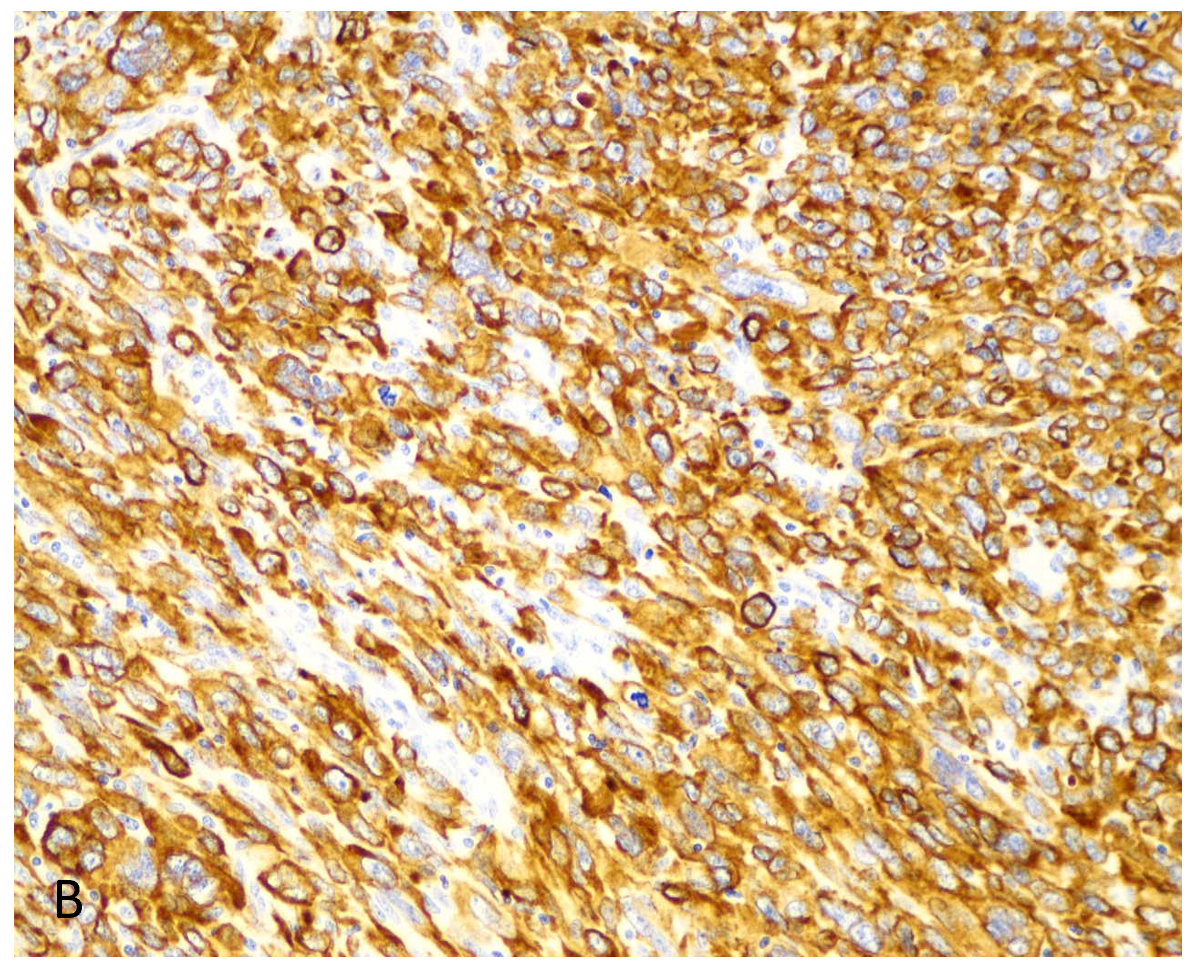 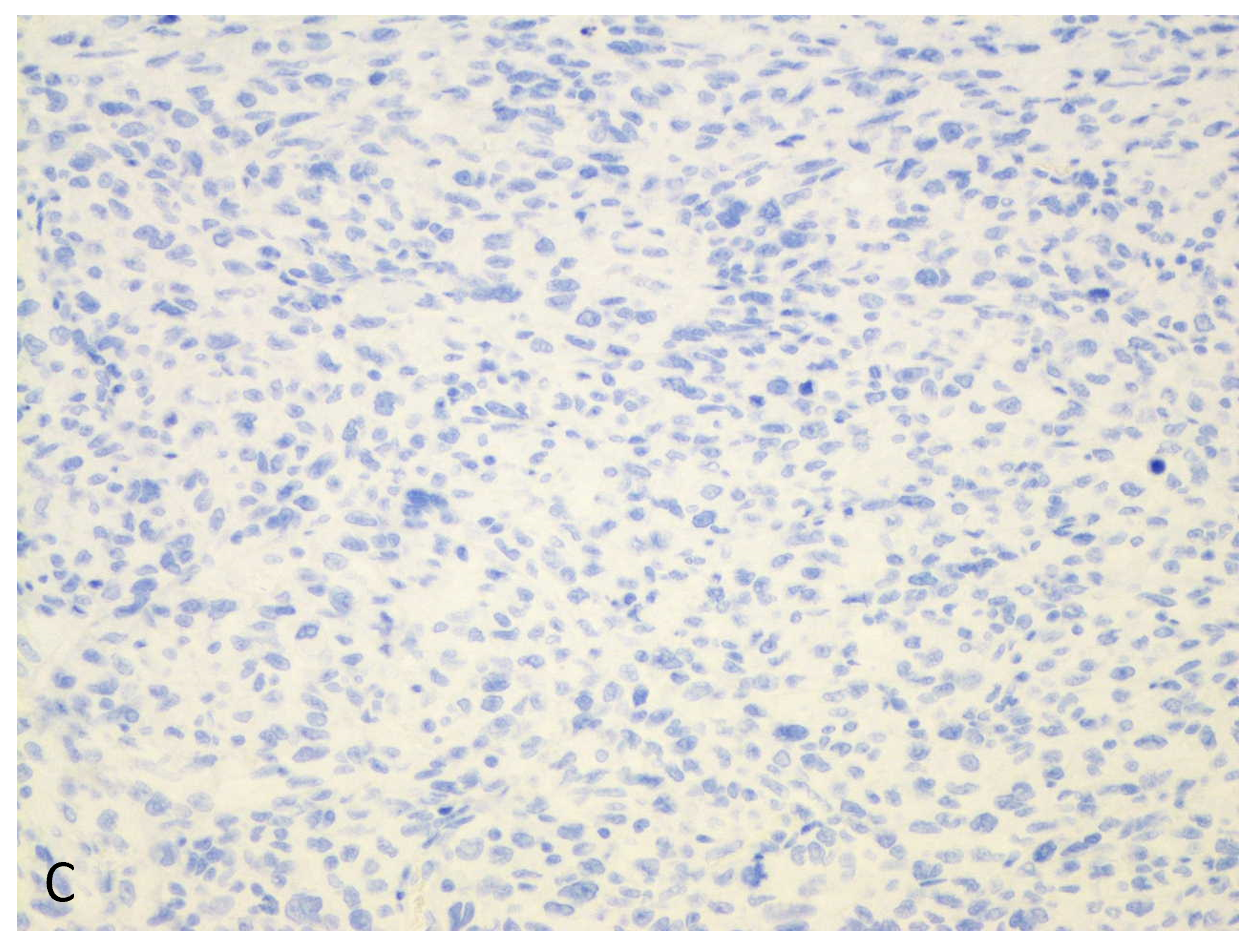 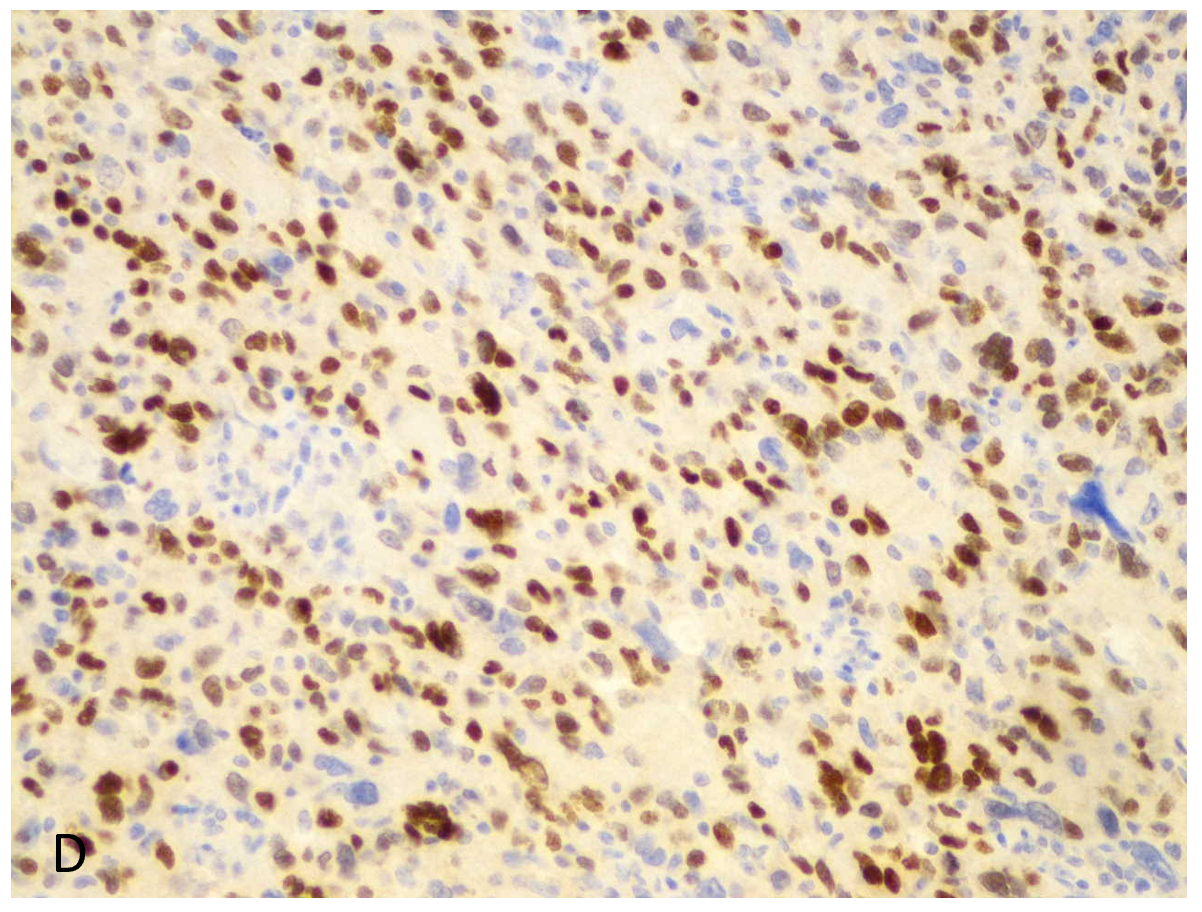 Figure 2 Histologic examination of the tongue mass. A: Tongue mass characterized by high-grade, poorly-differentiated spindle and epithelioid malignant neoplasm (magnification, 100 ×); B and C: Positive for cytokeratin AE1/AE3 (B) and TTF-1 (C), consistent with a metastatic carcinoma of pulmonary origin (magnification, 200 ×); D: The neoplastic cells are completely negative for p40 (magnification, 200 ×).Table 1 Studies on lung cancer with tongue metastasisNA: Not available.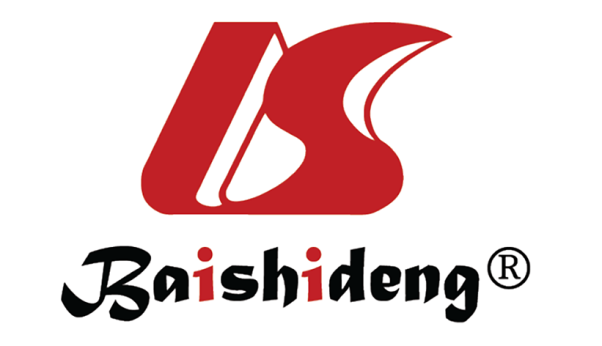 Published by Baishideng Publishing Group Inc7041 Koll Center Parkway, Suite 160, Pleasanton, CA 94566, USATelephone: +1-925-3991568E-mail: bpgoffice@wjgnet.comHelp Desk: https://www.f6publishing.com/helpdeskhttps://www.wjgnet.com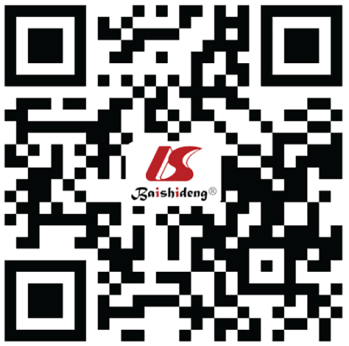 © 2021 Baishideng Publishing Group Inc. All rights reserved.Ref.YearBasic informationTongue metastasis as the initial presentationSymptoms on presentationTongue metastasis locationLung cancer pathologyTongue as the sole metastatic siteTreatmentOutcome after diagnosis of tongue metastasisLee et al[11]201863-yr-old; male; smokerYesDysphagia, painful tongue massTipSquamous cell carcinomaYesChemotherapy, tongue mass excisionDeath after 8 moCheng et al.[12]201756-yr-old; male; smokerNoPainful tongue nodule without ulceration, hoarsenessBaseSquamous cell carcinomaYesChemotherapyDeath after 7 moJeba et al[13]201645-yr-old; male; smokerYesTongue swelling without ulceration, dysarthria, dysphagia, hoarsenessLeft anterior two-third, not crossing midlineAdenocarcinomaNoChemotherapyLost to follow-upGanesh et al[10]201460-yr-old; male; unknown smoking historyNoTongue swelling, left earacheLeft lateral borderSpindle cell carcinoma (sarcomatoid carcinoma)YesPatient refused treatmentNAMavili et al[8]201058-yr-old; female; unknown smoking historyYesPainful tongue swelling, dyspneaRight anteriorAdenocarcinomaYesNADeath after 2 moWu et al[14]200936-yr-old; female; unknown smoking historyNoDysarthria, tongue swelling with deviation to leftBaseAdenocarcinomaNoChemo/target therapy and radiationDeath after 3 moHatoum et al[15]200863-yr-old; female; smokerYesPainful tongue mass without ulceration, dysarthria, dysphagiaEntire right side, not involving the baseAdenocarcinomaYesChemotherapyNAKurt et al[16]200657-yr-old; male; smokerNoPainful tongue nodule without ulcerationAnteriorSquamous cell carcinomaNoChemotherapyLost to follow-upTerashima et al[17]200463-yr-old; male; smokerYesPainful tongue nodule without ulceration, dysarthria, dysphagiaLeft side involving base and midlineSquamous cell carcinomaNoChemo-radiationDeath after 5 moMui et al[18]199965-yr-old; male; smokerYesTongue foreign body sensation and pain with ulceration, dysphagia, intermittent blood-streaked salivaRight posterolateralLarge cell carcinomaNoChemo-radiationDeath after 4 moShehab et al[19]199470-yr-old; female; smokerNoTongue mass with ulcerationRight posterior one-thirdSquamous cell carcinomaNoRadiationDeath after 28 moKim et al[20]197974-yr-old; male; unknown smoking historyYesTongue massLeft anterior two-thirdAdenocarcinomaYesRadiationDeath during treatment